                		
ISTITUTO  COMPRENSIVO STATALE  di  CORTINA D’AMPEZZOVia del  Parco, 13 - 32043  CORTINA D’AMPEZZO (BL)Tel. 0436.863755 - Fax 0436.878009E-mail: BLIC81800L@ISTRUZIONE.IT  -  PEC:  BLIC81800L@PEC.ISTRUZIONE.ITCodice fiscale: 81002110252  -  Codice meccanografico: BLIC81800LCodice per la fatturazione elettronica: UF7P72al Dirigente scolastico d’istitutoal D.S.G.A d’istitutoOggetto: richiesta materiale laboratori / classi /sedi;Il sottoscritto /a __________________________________________________________________insegnante di                                   ____________________Responsabile sede                           ____________________        Responsabile Laboratorio	          ____________________ATA                                                ____________________CHIEDEl’acquisto del seguente materiale:Data e firma del richiedente _____________________________________________                    VISTO DI CONFORMITA’         				          SI AUTORIZZA		Il Direttore dei servizi generali amministrativi                                                  Il Dirigente scolasticoSPESEQuantitàTIPOLOGIAMOTIVAZIONE D’USOPREVISIONE DI SPESAFORNITORE PRESUNTOORDINARIEORDINARIEORDINARIEORDINARIEORDINARIEORDINARIEORDINARIEORDINARIESTRAORDINARIESTRAORDINARIESTRAORDINARIESTRAORDINARIESTRAORDINARIESTRAORDINARIESTRAORDINARIESTRAORDINARIENOTENOTENOTENOTE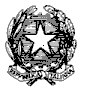 